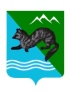 П О С Т А Н О В Л Е Н И ЕАДМИНИСТРАЦИИ СОБОЛЕВСКОГО МУНИЦИПАЛЬНОГО РАЙОНА КАМЧАТСКОГО КРАЯО передаче в  безвозмездное пользование имущества муниципальному казенному учреждению «Центр обеспечения деятельности органов местного самоуправления и муниципальных учреждений»          В соответствии с Федеральным законом от 06.10.2003 № 131-ФЗ «Об общих принципах организации местного самоуправления в Российской Федерации», руководствуясь решением Собрания депутатов Соболевского сельского поселения Соболевского муниципального района Камчатского края от 07.06.2024 №425-нд,  Уставом Соболевского сельского поселения Соболевского муниципального района, Уставом Соболевского муниципального района Камчатского краяАДМИНИСТРАЦИЯ  ПОСТАНОВЛЯЕТ:Передать в безвозмездное пользование муниципальному казенному учреждению «Центр обеспечения деятельности органов местного самоуправления и муниципальных учреждений»,  имущество согласно приложению к настоящему постановлению Комитету по  экономике и управлению муниципальным имуществом администрации Соболевского муниципального района Камчатского края  подготовить договор безвозмездного пользования имуществом с муниципальным казенным учреждением «Центр обеспечения деятельности органов местного самоуправления и муниципальных учреждений». Настоящее постановление вступает в силу с момента его подписания и распространяет своё действие на правоотношения указанные в договоре.Управлению делами Администрации Соболевского муниципального района разместить настоящее постановление на официальном сайте Администрации Соболевского муниципального района в информационно-телекоммуникационной сети «Интернет».Контроль за исполнением настоящего Постановления оставляю за собой.Глава Соболевского муниципального района                                                               А.В. Воровский                                                                                                         Приложениек постановлению администрацииСоболевского муниципального районаот 18.07.2024 №280Перечень имущества передаваемого в безвозмездное пользование муниципальному казенному учреждению «Центр обеспечения деятельности органов местного самоуправления и муниципальных учреждений»18 июля 2024с. Соболево№280№п/пАдрес места нахождения имуществаКадастровый номерЗдания гостиницаНаименование передаваемого помещения, кв.м и находящегося имуществаНаименование передаваемого помещения, кв.м и находящегося имущества1Камчатский край, р-н. Соболевский, с. Соболево, ул. Советская, д. 20а,41:07:0010103:1040Первый этажКоридор, поз.1,площадью, 9,31Камчатский край, р-н. Соболевский, с. Соболево, ул. Советская, д. 20а,41:07:0010103:1040Первый этажКоридор, поз.2,площадью, 19,5 1Камчатский край, р-н. Соболевский, с. Соболево, ул. Советская, д. 20а,41:07:0010103:1040Первый этажСанузел, поз.4,площадью, 9,5 1Камчатский край, р-н. Соболевский, с. Соболево, ул. Советская, д. 20а,41:07:0010103:1040Первый этажКухня, поз.5,площадью, 10,31Камчатский край, р-н. Соболевский, с. Соболево, ул. Советская, д. 20а,41:07:0010103:1040Первый этажКомната, поз.6,площадью, 10,91Камчатский край, р-н. Соболевский, с. Соболево, ул. Советская, д. 20а,41:07:0010103:1040Первый этажКомната, поз.7,площадью, 8,71Камчатский край, р-н. Соболевский, с. Соболево, ул. Советская, д. 20а,41:07:0010103:1040Первый этажКоридор, поз.8,площадью, 4,51Камчатский край, р-н. Соболевский, с. Соболево, ул. Советская, д. 20а,41:07:0010103:1040Первый этажКомната, поз.9,площадью, 15,11Камчатский край, р-н. Соболевский, с. Соболево, ул. Советская, д. 20а,41:07:0010103:1040Первый этажСанузел, поз.10,площадью, 3,31Камчатский край, р-н. Соболевский, с. Соболево, ул. Советская, д. 20а,41:07:0010103:1040Второй этажКоридор, поз.1,площадью, 18,11Камчатский край, р-н. Соболевский, с. Соболево, ул. Советская, д. 20а,41:07:0010103:1040Второй этажКомната, поз.2,площадью, 18,0;матрац «Комфорт»  800*1900  – 3шт;  шкаф ЭКО – 1 шт,; стул Венский – 2 шт.; гардина для штор )1Камчатский край, р-н. Соболевский, с. Соболево, ул. Советская, д. 20а,41:07:0010103:1040Второй этажКомната, поз.3,площадью, 13,9 : гладильная доска Ника цветочная акварель; утюг Hyundai H-SI01124; сушилка для белья Ника напольная; полотенце черное 70*140 – 20 шт; полотенце зеленое 40*70 – 20 шт,;  шторы интерьерные (Унисон) 22шт.; вешалка плечики 7 шт.; подушки 10шт.; гардина для штор;Матрац «Комфорт» 800*1900 – 3шт.1Камчатский край, р-н. Соболевский, с. Соболево, ул. Советская, д. 20а,41:07:0010103:1040Второй этажКомната , поз.4,площадью, 9,31Камчатский край, р-н. Соболевский, с. Соболево, ул. Советская, д. 20а,41:07:0010103:1040Второй этажКомната, поз.5,площадью, 14,1:матрац Комфорт– 2 шт.; стул Венский 2  шт.; гардина для штор.1Камчатский край, р-н. Соболевский, с. Соболево, ул. Советская, д. 20а,41:07:0010103:1040Второй этажКомната , поз.6,площадью, 12,2:холодильник ВЕКО1 шт.;термопот BQ TP535 1шт,.;электрочайник Bosch  TWK 7601;  кухня «Классика»; электрический духовой шкаф DEXP; электрическая варочная панель DEXP;  набор столовых приборов Aceline CS-590 (24 предмета, нерж.сталь); набор посуды (кастрюли 1,8л, 3,4л, 5,8л); набор посуды (сковороды 24см, 26см, +крышки); набор ножей тефаль 4 ножа; набор разделочных досок (3шт.бамбук);салатник 2шт,.;набор кухонных предметов темно-серый (7 предметов); набор для специй; обеденная группа 2 шт1Камчатский край, р-н. Соболевский, с. Соболево, ул. Советская, д. 20а,41:07:0010103:1040Второй этажПодсобное, поз.7,площадью, 7,9:этажерка угловая 4-х ярусная;зеркало 550*800 2 шт.; вешалка настенная 3шт.1Камчатский край, р-н. Соболевский, с. Соболево, ул. Советская, д. 20а,41:07:0010103:1040Второй этажКабинет, поз.8, площадью, 8,0 :кухня Лофт; стиральная машинка DEXP;утюг Vitek; микроволновая печь DEXP; электрическая варочная панель DEXP; набор столовых приборов Aceline CS-590 (24 предмета, нерж.сталь); набор посуды (сковороды 24см, 26см, +крышки); полка для обуви 3-х ярусная;набор посуды (ковш 1,5л, кастрюля 2,5л, 4,5л,); набор кухонных предметов Agnes темно-серый (7 пред.); вешалка настенная 2 шт.;гладильная доска;электрочайник Bosch  TWK 7601; диван-кровать Викинг4;гардина для щтор; обеденная группа 1шт 1Камчатский край, р-н. Соболевский, с. Соболево, ул. Советская, д. 20а,41:07:0010103:1040Второй этажКабинет, поз.9, площадью, 11,9:кровать Город  2шт.;матрац 2 шт 900*2000; Шкаф ЭКО; гардина для штор1Камчатский край, р-н. Соболевский, с. Соболево, ул. Советская, д. 20а,41:07:0010103:1040Второй этажКоридор, поз.10, площадью, 4,7Кабинет, поз.11, площадью, 15,1Лестничная клетка,поз.12,  площадью, 13,2Комната, поз.13, площадью, 20,4:кровать Город 4шт.; матрац 900*2000 4 шт.; шкаф ЭКО; стул Венский 2шт.Комната , поз.14,площадью, 20,1:матрац Комфорт 4шт.; гардина для штор; Стул Венский 2шт.